APPLICATION FOR VARIATION TO A MARKETING AUTHORIZATION FOR BIOLOGICAL MEDICINAL PRODUCTS FOR HUMAN USE.APPLICATION FOR VARIATION TO A MARKETING AUTHORIZATION FOR BIOLOGICAL MEDICINAL PRODUCTS FOR HUMAN USE.APPLICATION FOR VARIATION TO A MARKETING AUTHORIZATION FOR BIOLOGICAL MEDICINAL PRODUCTS FOR HUMAN USE.APPLICATION FOR VARIATION TO A MARKETING AUTHORIZATION FOR BIOLOGICAL MEDICINAL PRODUCTS FOR HUMAN USE.APPLICATION FOR VARIATION TO A MARKETING AUTHORIZATION FOR BIOLOGICAL MEDICINAL PRODUCTS FOR HUMAN USE.APPLICATION FOR VARIATION TO A MARKETING AUTHORIZATION FOR BIOLOGICAL MEDICINAL PRODUCTS FOR HUMAN USE.APPLICATION FOR VARIATION TO A MARKETING AUTHORIZATION FOR BIOLOGICAL MEDICINAL PRODUCTS FOR HUMAN USE.Name of the product/s:
  

Active substance(s): 


Concentration: 


Dosage form & commercial presentation: 
Registration number: Name of the product/s:
  

Active substance(s): 


Concentration: 


Dosage form & commercial presentation: 
Registration number: Name of the product/s:
  

Active substance(s): 


Concentration: 


Dosage form & commercial presentation: 
Registration number: Applicant:  Manufacturer of finished product:                                           
Name & address of contact: 

Telephone number: 

Fax number: 

E-mail: Applicant:  Manufacturer of finished product:                                           
Name & address of contact: 

Telephone number: 

Fax number: 

E-mail: Applicant:  Manufacturer of finished product:                                           
Name & address of contact: 

Telephone number: 

Fax number: 

E-mail: Applicant:  Manufacturer of finished product:                                           
Name & address of contact: 

Telephone number: 

Fax number: 

E-mail: Classification of the Submitted Variation TypeClassification of the Submitted Variation TypeClassification of the Submitted Variation TypeClassification of the Submitted Variation TypeClassification of the Submitted Variation TypeClassification of the Submitted Variation TypeClassification of the Submitted Variation TypeI-Administrative changeI-Administrative changeII- Quality changeMajorII- Quality changeModerateII- Quality changeMinorII- Quality changeNotificationII- Quality changeNon ReportableKindly attach supporting guidelinesKindly attach supporting guidelinesKindly attach supporting guidelinesKindly attach supporting guidelinesKindly attach supporting guidelinesIII- Labeling updateInsert Scientific updateIII- Labeling updateInsert Safety updateIII- Labeling updatePack update 1-Administrative changes (Tick the appropriate change required)1-Administrative changes (Tick the appropriate change required)1-Administrative changes (Tick the appropriate change required)1-Administrative changes (Tick the appropriate change required)Main changeConsequential changeConsequential changeChange in the name and/or address of the market authorization holderChange in the name and/or address of the market authorization holderChange in the name and/or address of the market authorization holderChange in the name and/or address of the market authorization holderChange in the name of the medicinal productChange in the name of the medicinal productChange in the name of the medicinal productChange in the name of the medicinal productChange in name of the active substanceChange in name of the active substanceChange in name of the active substanceChange in name of the active substanceChange in the name and/or address of a manufacturer of the active substance where no Ph. Eur certificate of suitability is availableChange in the name and/or address of a manufacturer of the active substance where no Ph. Eur certificate of suitability is availableChange in the name and/or address of a manufacturer of the active substance where no Ph. Eur certificate of suitability is availableChange in the name and/or address of a manufacturer of the active substance where no Ph. Eur certificate of suitability is availableChange in the name and/or address of a manufacturer of the finished productChange in the name and/or address of a manufacturer of the finished productChange in the name and/or address of a manufacturer of the finished productChange in the name and/or address of a manufacturer of the finished productDeletion of a supplier of packaging components or devices (when mentioned in the dossier)Deletion of a supplier of packaging components or devices (when mentioned in the dossier)Deletion of a supplier of packaging components or devices (when mentioned in the dossier)Deletion of a supplier of packaging components or devices (when mentioned in the dossier)Replacement or addition of a supplier of packaging components or devices (when mentioned in the dossier)Replacement or addition of a supplier of packaging components or devices (when mentioned in the dossier)Replacement or addition of a supplier of packaging components or devices (when mentioned in the dossier)Replacement or addition of a supplier of packaging components or devices (when mentioned in the dossier)Change in pack size of the finished product:-
Change in the number of units(e.g. ampoules) within the range of  the currently approved pack sizesChange in pack size of the finished product:-
Change in the number of units(e.g. ampoules) within the range of  the currently approved pack sizesChange in pack size of the finished product:-
Change in the number of units(e.g. ampoules) within the range of  the currently approved pack sizesChange in pack size of the finished product:-
Change in the number of units(e.g. ampoules) within the range of  the currently approved pack sizesChange in the number of units outside the range of  the currently approved pack sizes
Change in the fill weight/fill volume of non-parenteral multi-dose productsChange in the number of units outside the range of  the currently approved pack sizes
Change in the fill weight/fill volume of non-parenteral multi-dose productsChange in the number of units outside the range of  the currently approved pack sizes
Change in the fill weight/fill volume of non-parenteral multi-dose productsChange in the number of units outside the range of  the currently approved pack sizes
Change in the fill weight/fill volume of non-parenteral multi-dose productsChange of the applicantChange of the applicantChange of the applicantChange of the applicantEditorial changes in CTDEditorial changes in CTDEditorial changes in CTDEditorial changes in CTDEditorial changes in SmPC and/or PILEditorial changes in SmPC and/or PILEditorial changes in SmPC and/or PILEditorial changes in SmPC and/or PILDeletion of a supplier of packaging components or devices (when mentioned in the dossier)Deletion of a supplier of packaging components or devices (when mentioned in the dossier)Deletion of a supplier of packaging components or devices (when mentioned in the dossier)Deletion of a supplier of packaging components or devices (when mentioned in the dossier)Replacement or addition of a supplier of packaging components or devices (when mentioned in the dossier)Replacement or addition of a supplier of packaging components or devices (when mentioned in the dossier)Replacement or addition of a supplier of packaging components or devices (when mentioned in the dossier)Replacement or addition of a supplier of packaging components or devices (when mentioned in the dossier)Other changesOther changesOther changesOther changes2- Quality changes (Tick the appropriate change required)2- Quality changes (Tick the appropriate change required)2- Quality changes (Tick the appropriate change required)2- Quality changes (Tick the appropriate change required)Main changeConsequential changeConsequential changeChange in the manufacturing process or sites of the active ingredientsChange in the manufacturing process or sites of the active ingredientsChange in the manufacturing process or sites of the active ingredientsChange in the manufacturing process or sites of the active ingredientsChange in the composition of the finished product.Change in the composition of the finished product.Change in the composition of the finished product.Change in the composition of the finished product.Change of immediate packaging of the product.Change of immediate packaging of the product.Change of immediate packaging of the product.Change of immediate packaging of the product.Substantial changes to the formulation, specification or impurity profile of the active ingredient or finished medicinal product, which may have significant impact on the quality, safety or efficacy of the product.Substantial changes to the formulation, specification or impurity profile of the active ingredient or finished medicinal product, which may have significant impact on the quality, safety or efficacy of the product.Substantial changes to the formulation, specification or impurity profile of the active ingredient or finished medicinal product, which may have significant impact on the quality, safety or efficacy of the product.Substantial changes to the formulation, specification or impurity profile of the active ingredient or finished medicinal product, which may have significant impact on the quality, safety or efficacy of the product.Variations related to changes outside the range of approved specifications, limits or acceptance criteria.Variations related to changes outside the range of approved specifications, limits or acceptance criteria.Variations related to changes outside the range of approved specifications, limits or acceptance criteria.Variations related to changes outside the range of approved specifications, limits or acceptance criteria.Replacement or addition of Primary packaging site.Replacement or addition of Primary packaging site.Replacement or addition of Primary packaging site.Replacement or addition of Primary packaging site. Replacement or addition of a site or a manufacturer responsible for batch release where batch control/testing takes place. Replacement or addition of a site or a manufacturer responsible for batch release where batch control/testing takes place. Replacement or addition of a site or a manufacturer responsible for batch release where batch control/testing takes place. Replacement or addition of a site or a manufacturer responsible for batch release where batch control/testing takes place.Change in the manufacturing process of the active substance or finished product.Change in the manufacturing process of the active substance or finished product.Change in the manufacturing process of the active substance or finished product.Change in the manufacturing process of the active substance or finished product.Change in batch size of active substance, intermediate or finished product.Change in batch size of active substance, intermediate or finished product.Change in batch size of active substance, intermediate or finished product.Change in batch size of active substance, intermediate or finished product. Addition of a new test parameter to the specification of an active substance, excipient or finished product. Addition of a new test parameter to the specification of an active substance, excipient or finished product. Addition of a new test parameter to the specification of an active substance, excipient or finished product. Addition of a new test parameter to the specification of an active substance, excipient or finished product.Change in test procedure for active substance or starting material, intermediate, or reagent used in the manufacturing process of the active substance.Change in test procedure for active substance or starting material, intermediate, or reagent used in the manufacturing process of the active substance.Change in test procedure for active substance or starting material, intermediate, or reagent used in the manufacturing process of the active substance.Change in test procedure for active substance or starting material, intermediate, or reagent used in the manufacturing process of the active substance.Change in the manufacturer (replacement or addition) of the active substance or starting.    Material/reagent/intermediate in the manufacturing process of the active substance.Change in the manufacturer (replacement or addition) of the active substance or starting.    Material/reagent/intermediate in the manufacturing process of the active substance.Change in the manufacturer (replacement or addition) of the active substance or starting.    Material/reagent/intermediate in the manufacturing process of the active substance.Change in the manufacturer (replacement or addition) of the active substance or starting.    Material/reagent/intermediate in the manufacturing process of the active substance.Change in the re-test period of the active substance.Change in the re-test period of the active substance.Change in the re-test period of the active substance.Change in the re-test period of the active substance. Replacement of an excipient with a comparable excipient. Replacement of an excipient with a comparable excipient. Replacement of an excipient with a comparable excipient. Replacement of an excipient with a comparable excipient.Other changes to a test procedure, including replacement of an approved test procedure by a new test procedure.Other changes to a test procedure, including replacement of an approved test procedure by a new test procedure.Other changes to a test procedure, including replacement of an approved test procedure by a new test procedure.Other changes to a test procedure, including replacement of an approved test procedure by a new test procedure. Change in synthesis or recovery of a non-pharmacopoeial excipient. Change in synthesis or recovery of a non-pharmacopoeial excipient. Change in synthesis or recovery of a non-pharmacopoeial excipient. Change in synthesis or recovery of a non-pharmacopoeial excipient.Change in the qualitative and/or quantitative composition of the immediate packaging material.Change in the qualitative and/or quantitative composition of the immediate packaging material.Change in the qualitative and/or quantitative composition of the immediate packaging material.Change in the qualitative and/or quantitative composition of the immediate packaging material. Change in the storage conditions of the finished product or the diluted/reconstituted product. Change in the storage conditions of the finished product or the diluted/reconstituted product. Change in the storage conditions of the finished product or the diluted/reconstituted product. Change in the storage conditions of the finished product or the diluted/reconstituted product.Replacement or addition of a manufacturing site for part or all of the manufacturing process of the Secondary packaging of finished productReplacement or addition of a manufacturing site for part or all of the manufacturing process of the Secondary packaging of finished productReplacement or addition of a manufacturing site for part or all of the manufacturing process of the Secondary packaging of finished productReplacement or addition of a manufacturing site for part or all of the manufacturing process of the Secondary packaging of finished productReplacement or addition of a manufacturer responsible for batch release
(Not including batch control /testing)Replacement or addition of a manufacturer responsible for batch release
(Not including batch control /testing)Replacement or addition of a manufacturer responsible for batch release
(Not including batch control /testing)Replacement or addition of a manufacturer responsible for batch release
(Not including batch control /testing)Tightening of the specification limit of an active substance or a starting material/intermediate /reagent/ used in the manufacturing process of the active substance or excipient.Tightening of the specification limit of an active substance or a starting material/intermediate /reagent/ used in the manufacturing process of the active substance or excipient.Tightening of the specification limit of an active substance or a starting material/intermediate /reagent/ used in the manufacturing process of the active substance or excipient.Tightening of the specification limit of an active substance or a starting material/intermediate /reagent/ used in the manufacturing process of the active substance or excipient.Addition of new test parameter in specification of a starting material/intermediate /reagent/ used in the manufacturing process of the active substanceAddition of new test parameter in specification of a starting material/intermediate /reagent/ used in the manufacturing process of the active substanceAddition of new test parameter in specification of a starting material/intermediate /reagent/ used in the manufacturing process of the active substanceAddition of new test parameter in specification of a starting material/intermediate /reagent/ used in the manufacturing process of the active substance Submission of a new or updated TSE certificate for an active substances or starting material/reagent/intermediate /excipient for  a currently approved manufacturer & currently approved manufacturing process Submission of a new or updated TSE certificate for an active substances or starting material/reagent/intermediate /excipient for  a currently approved manufacturer & currently approved manufacturing process Submission of a new or updated TSE certificate for an active substances or starting material/reagent/intermediate /excipient for  a currently approved manufacturer & currently approved manufacturing process Submission of a new or updated TSE certificate for an active substances or starting material/reagent/intermediate /excipient for  a currently approved manufacturer & currently approved manufacturing process Change in the storage conditions for the active substance Change in the storage conditions for the active substance Change in the storage conditions for the active substance Change in the storage conditions for the active substanceMinor change to an approved test procedure of the finished product for biological excipient or biological active substanceMinor change to an approved test procedure of the finished product for biological excipient or biological active substanceMinor change to an approved test procedure of the finished product for biological excipient or biological active substanceMinor change to an approved test procedure of the finished product for biological excipient or biological active substanceChange in source of an excipient or reagent used in the manufacture of biological active substance from a TSE risk to a vegetable or synthetic materialChange in source of an excipient or reagent used in the manufacture of biological active substance from a TSE risk to a vegetable or synthetic materialChange in source of an excipient or reagent used in the manufacture of biological active substance from a TSE risk to a vegetable or synthetic materialChange in source of an excipient or reagent used in the manufacture of biological active substance from a TSE risk to a vegetable or synthetic materialChange to comply with an international pharmacopoeiaChange to comply with an international pharmacopoeiaChange to comply with an international pharmacopoeiaChange to comply with an international pharmacopoeiaChange to comply with an update of relevant  monograph of an international pharmacopoeia)Change to comply with an update of relevant  monograph of an international pharmacopoeia)Change to comply with an update of relevant  monograph of an international pharmacopoeia)Change to comply with an update of relevant  monograph of an international pharmacopoeia)Tightening of the specification limit of the finished product/immediate packaging of finished product.Tightening of the specification limit of the finished product/immediate packaging of finished product.Tightening of the specification limit of the finished product/immediate packaging of finished product.Tightening of the specification limit of the finished product/immediate packaging of finished product.Minor changes to an approved test procedure of the immediate packaging of the finished productMinor changes to an approved test procedure of the immediate packaging of the finished productMinor changes to an approved test procedure of the immediate packaging of the finished productMinor changes to an approved test procedure of the immediate packaging of the finished productChange in any part of the (primary) packaging material (such as color code rings on ampoules, change of needle shield (different plastic used).Change in any part of the (primary) packaging material (such as color code rings on ampoules, change of needle shield (different plastic used).Change in any part of the (primary) packaging material (such as color code rings on ampoules, change of needle shield (different plastic used).Change in any part of the (primary) packaging material (such as color code rings on ampoules, change of needle shield (different plastic used).Tightening of in-process tests
applied during the manufacture of the productTightening of in-process tests
applied during the manufacture of the productTightening of in-process tests
applied during the manufacture of the productTightening of in-process tests
applied during the manufacture of the product Addition of new in-process tests  & limits applied during the manufacture of the product Addition of new in-process tests  & limits applied during the manufacture of the product Addition of new in-process tests  & limits applied during the manufacture of the product Addition of new in-process tests  & limits applied during the manufacture of the product Change in shape or dimensions of the container or closure Change in shape or dimensions of the container or closure Change in shape or dimensions of the container or closure Change in shape or dimensions of the container or closureChange in the shelf life of the finished product as packaged for saleChange in the shelf life of the finished product as packaged for saleChange in the shelf life of the finished product as packaged for saleChange in the shelf life of the finished product as packaged for saleChange in the shelf life of the finished product after dilution or reconstitutionChange in the shelf life of the finished product after dilution or reconstitutionChange in the shelf life of the finished product after dilution or reconstitutionChange in the shelf life of the finished product after dilution or reconstitutionOther changes Other changes Other changes Other changes 3- Labeling update (Tick the appropriate change required)3- Labeling update (Tick the appropriate change required)3- Labeling update (Tick the appropriate change required)3- Labeling update (Tick the appropriate change required)3- Labeling update (Tick the appropriate change required)3- Labeling update (Tick the appropriate change required)3- Labeling update (Tick the appropriate change required)Safety data updateSafety data updateSafety data updateSafety data updateMain changeConsequential changeConsequential changeReduction of existing risk-management measures (for example, contraindications, adverse events and warnings )Reduction of existing risk-management measures (for example, contraindications, adverse events and warnings )Reduction of existing risk-management measures (for example, contraindications, adverse events and warnings )Reduction of existing risk-management measures (for example, contraindications, adverse events and warnings )Addition of ( contraindications, adverse events and warnings )Addition of ( contraindications, adverse events and warnings )Addition of ( contraindications, adverse events and warnings )Addition of ( contraindications, adverse events and warnings )Change in the summary of product characteristics due in particular to new pharmacovigilance findings.Change in the summary of product characteristics due in particular to new pharmacovigilance findings.Change in the summary of product characteristics due in particular to new pharmacovigilance findings.Change in the summary of product characteristics due in particular to new pharmacovigilance findings.Other changesOther changesOther changesOther changesScientific data updateScientific data updateScientific data updateScientific data updateMain changeConsequential changeConsequential changeChange in the strength or route of administrationChange in the strength or route of administrationChange in the strength or route of administrationChange in the strength or route of administrationChange in the recommended dose and/or dosing scheduleChange in the recommended dose and/or dosing scheduleChange in the recommended dose and/or dosing scheduleChange in the recommended dose and/or dosing scheduleCo-administration with other biotherapeutic products or medicinesCo-administration with other biotherapeutic products or medicinesCo-administration with other biotherapeutic products or medicinesCo-administration with other biotherapeutic products or medicinesChange in the summary of product characteristics due in particular to new quality, pre-clinical, clinical.Change in the summary of product characteristics due in particular to new quality, pre-clinical, clinical.Change in the summary of product characteristics due in particular to new quality, pre-clinical, clinical.Change in the summary of product characteristics due in particular to new quality, pre-clinical, clinical.Addition or modification in the therapeutic indicationAddition or modification in the therapeutic indicationAddition or modification in the therapeutic indicationAddition or modification in the therapeutic indicationOther changesOther changesOther changesOther changes pack update  pack update  pack update  pack update Main changeConsequential changeConsequential changeEditorial changesEditorial changesEditorial changesEditorial changesConsequential to a quality changeConsequential to a quality changeConsequential to a quality changeConsequential to a quality changeOther changesOther changesOther changesOther changesSCOPE (Please specify scope of the change(s) in a concise way)SCOPE (Please specify scope of the change(s) in a concise way)SCOPE (Please specify scope of the change(s) in a concise way)SCOPE (Please specify scope of the change(s) in a concise way)SCOPE (Please specify scope of the change(s) in a concise way)SCOPE (Please specify scope of the change(s) in a concise way)SCOPE (Please specify scope of the change(s) in a concise way)BACKGROUND FOR CHANGE & JUSTIFICATION FOR CONSEQUENTIAL CHANGES (Please give brief background explanation for the proposed changes to your MA, as well as a justification in case of consequential changes)BACKGROUND FOR CHANGE & JUSTIFICATION FOR CONSEQUENTIAL CHANGES (Please give brief background explanation for the proposed changes to your MA, as well as a justification in case of consequential changes)BACKGROUND FOR CHANGE & JUSTIFICATION FOR CONSEQUENTIAL CHANGES (Please give brief background explanation for the proposed changes to your MA, as well as a justification in case of consequential changes)BACKGROUND FOR CHANGE & JUSTIFICATION FOR CONSEQUENTIAL CHANGES (Please give brief background explanation for the proposed changes to your MA, as well as a justification in case of consequential changes)BACKGROUND FOR CHANGE & JUSTIFICATION FOR CONSEQUENTIAL CHANGES (Please give brief background explanation for the proposed changes to your MA, as well as a justification in case of consequential changes)BACKGROUND FOR CHANGE & JUSTIFICATION FOR CONSEQUENTIAL CHANGES (Please give brief background explanation for the proposed changes to your MA, as well as a justification in case of consequential changes)BACKGROUND FOR CHANGE & JUSTIFICATION FOR CONSEQUENTIAL CHANGES (Please give brief background explanation for the proposed changes to your MA, as well as a justification in case of consequential changes)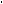 ProposedProposedProposedProposedDECLARATION OF THE APPLICANT FOR TYPE II: 
I hereby submit an application for the above MA to be varied in accordance with the proposals given above, I declare that (please tick the appropriate declarations):DECLARATION OF THE APPLICANT FOR TYPE II: 
I hereby submit an application for the above MA to be varied in accordance with the proposals given above, I declare that (please tick the appropriate declarations):DECLARATION OF THE APPLICANT FOR TYPE II: 
I hereby submit an application for the above MA to be varied in accordance with the proposals given above, I declare that (please tick the appropriate declarations):DECLARATION OF THE APPLICANT FOR TYPE II: 
I hereby submit an application for the above MA to be varied in accordance with the proposals given above, I declare that (please tick the appropriate declarations):DECLARATION OF THE APPLICANT FOR TYPE II: 
I hereby submit an application for the above MA to be varied in accordance with the proposals given above, I declare that (please tick the appropriate declarations):DECLARATION OF THE APPLICANT FOR TYPE II: 
I hereby submit an application for the above MA to be varied in accordance with the proposals given above, I declare that (please tick the appropriate declarations):DECLARATION OF THE APPLICANT FOR TYPE II: 
I hereby submit an application for the above MA to be varied in accordance with the proposals given above, I declare that (please tick the appropriate declarations):There are no other changes than those identified in this application.There are no other changes than those identified in this application.There are no other changes than those identified in this application.There are no other changes than those identified in this application.Where applicable, fees have been paid.Where applicable, fees have been paid.Where applicable, fees have been paid.Where applicable, fees have been paid.Fees paid (if applicable) Amount:Fees paid (if applicable) Amount:Fees paid (if applicable) Amount:Fees paid (if applicable) Amount:Fees paid (if applicable) Amount:Fees paid (if applicable) Amount:Fees paid (if applicable) Amount:Main Signatory*: 

Print name: 
Status (job title):

Date:Main Signatory*: 

Print name: 
Status (job title):

Date:Main Signatory*: 

Print name: 
Status (job title):

Date:Secondary signatory:

Print Name: 
Status (job title):

Date:Secondary signatory:

Print Name: 
Status (job title):

Date:Secondary signatory:

Print Name: 
Status (job title):

Date:Secondary signatory:

Print Name: 
Status (job title):

Date:*The main signatory is mandatory*The main signatory is mandatory*The main signatory is mandatory*The main signatory is mandatory*The main signatory is mandatory*The main signatory is mandatory